-Pork shoulder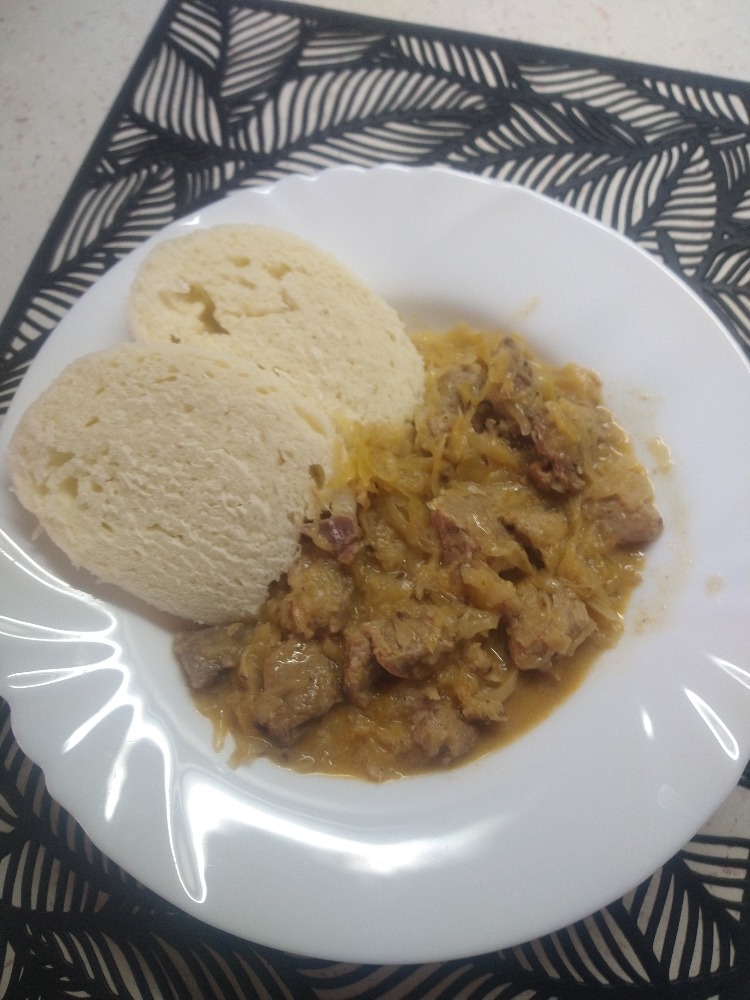 -Onion-Caraway	-Ground pepper-Oil-Salt-Ground pepper-Sauerkraut-all-purpose flour-cooking cream